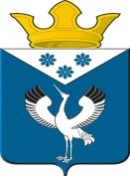 Российская ФедерацияСвердловская областьДума муниципального образованияБаженовское сельское поселениеБайкаловского муниципального районаСвердловской области  2-е заседание 5 -го созываРЕШЕНИЕот 28.10.2022 г.                                                                                                     № 14                                                          с. Баженовское   О внесении изменений в Генеральный план муниципального образования Баженовское сельское поселение Байкаловский муниципальный район Свердловская область применительно к территории деревни Макушина утвержденные решением Думы муниципального образования Баженовское сельское поселение от 28.05.2012 № 33В соответствии с Градостроительным кодексом Российской Федерации, Федеральным законом от 06.10.2003 № 131-ФЗ "Об общих принципах организации местного самоуправления в Российской Федерации", руководствуясь Уставом Баженовского сельского поселения, Дума Баженовского сельского поселения, РЕШИЛА:Внести следующие изменения в Генеральный план муниципального образования Баженовское сельское поселение Байкаловский муниципальный район Свердловская область применительно к территории деревни Макушина,  утвержденные решением Думы муниципального образования Баженовское сельское поселение от 28.05.2012 № 33: Утвердить Карту границ населенного пункта д. Макушина (приложение 1).Утвердить Проект внесения изменений в «Книга 1. Глава 2. Раздел 3. Положение о территориальном планировании» (приложение 2).Признать утратившей силу Карту 2. Граница населенного пункта.Опубликовать настоящее решение в газете «Вести Баженовского сельского поселения» и разместить на официальных сайтах Администрации муниципального образования Баженовское сельское поселение и Думы муниципального образования Баженовское сельское поселение в сети «Интернет: http://bajenovskoe.ru/.Настоящее решение вступает в силу со дня его официального опубликования.Председатель Думы МОБаженовское сельское поселение           	  Л.Г. ГлухихГлава муниципального образованияБаженовское сельское поселение            ___________________   С.М. СпиринПриложение № 2к решению Думы Баженовского сельского поселения№ 14 от «28» октября 2022 г.Проект внесения изменений в
Генеральный план Баженовского сельского поселения применительно к территории деревни Макушина. Книга 1. Глава 2. Раздел 3. Положение о территориальном планировании Екатеринбург 2022Авторский коллектив по разработке Проекта внесения изменений вГенеральный план Баженовского сельского поселения применительно к территории деревни МакушинаКонтракт: №  (ООО "Кадастровый центр")В целях обеспечения учета интересов Российской Федерации – приведения границы населенного пункта деревни Макушина в соответствие с границами лесничества – границами земель лесного фонда внести в Книгу 1. Главу 2. Раздел 3. Положение о территориальном планировании Генерального плана Баженовского сельского поселения применительно к территории деревни Макушина (утверждённого решением Думы Баженовского сельского поселения от   г. №  )  следующие изменения:Часть «Задачи территориального планирования» статьи 1 (8) дополнить пунктом перечисления следующего содержания: «приведение границы населенного пункта деревни Макушина в соответствие с границами лесничества – границами земель лесного фонда».Таблицу статьи 2 (8) дополнить строками:Материалы по обоснованию Проекта внесения изменений вГенеральный план в текстовой формеПланируемые изменения вносятся в Генеральный план Баженовского сельского поселения применительно к территории деревни Макушина (утверждённый решением Думы Баженовского сельского поселения от   г. №  ) в целях обеспечения учета интересов Российской Федерации – приведения границы населённого пункта деревни Макушина в соответствие с границами лесничества – границами земель лесного фонда (исключение из действующих границ деревни Макушина (в западной части) части территории в пределах границ лесничества – границ земель лесного фонда).Границы населённого пункта установлены с учетом сложившейся планировки территории и существующего землепользования, границ земель различных категорий, установлены в том числе по границам земельных участков, естественным границам природных объектов, иным границам (в том числе содержащимся в Едином государственном реестре недвижимости).Директор, к.т.н.А.В. РычковГл. градостроитель проекта, ст. науч. сотр.Д.Ю. ШиряевИнженер-архитекторА.П. ФедосовИнженер-картографЕ.С. ВерхотурцеваИнженер-геодезистН.Р. Мокерова№ п\пЗадачи территориального планированияПредложения по формированию перечня мероприятий по территориальному планированию9Приведение границы населенного пункта деревни Макушина в соответствие с границами лесничества – границами земель лесного фондаУтверждение в составе настоящего Генерального плана Карты границ населенного пункта д. Макушина (предусматривающей исключение из действующих границ деревни Макушина (в западной части) части территории в пределах границ лесничества – границ земель лесного фонда).9Приведение границы населенного пункта деревни Макушина в соответствие с границами лесничества – границами земель лесного фондаПодготовка документов и внесение сведений о границах д. Макушина в Единый государственный реестр недвижимости.9Приведение границы населенного пункта деревни Макушина в соответствие с границами лесничества – границами земель лесного фондаУтверждение обязательного приложения к генеральному плану – сведений о границах населенных пунктов, входящих в состав поселения, которые должны содержать графическое описание местоположения границ населенных пунктов, перечень координат характерных точек этих границ в системе координат, используемой для ведения Единого государственного реестра недвижимости.